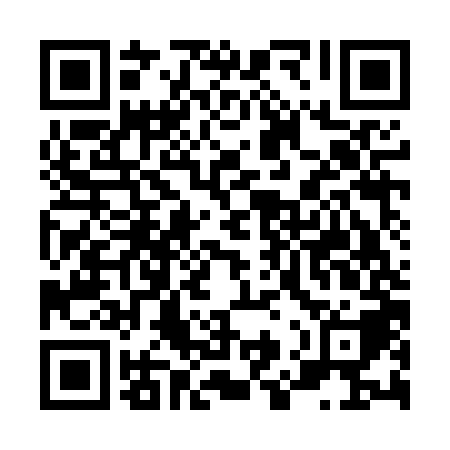 Ramadan times for Birkova, BulgariaMon 11 Mar 2024 - Wed 10 Apr 2024High Latitude Method: Angle Based RulePrayer Calculation Method: Muslim World LeagueAsar Calculation Method: HanafiPrayer times provided by https://www.salahtimes.comDateDayFajrSuhurSunriseDhuhrAsrIftarMaghribIsha11Mon5:105:106:4312:354:406:276:277:5412Tue5:085:086:4112:344:416:286:287:5613Wed5:075:076:3912:344:426:296:297:5714Thu5:055:056:3812:344:436:306:307:5815Fri5:035:036:3612:334:446:326:327:5916Sat5:015:016:3412:334:456:336:338:0017Sun4:594:596:3312:334:466:346:348:0218Mon4:584:586:3112:334:476:356:358:0319Tue4:564:566:2912:324:486:366:368:0420Wed4:544:546:2812:324:486:376:378:0521Thu4:524:526:2612:324:496:386:388:0722Fri4:504:506:2412:314:506:396:398:0823Sat4:484:486:2212:314:516:416:418:0924Sun4:464:466:2112:314:526:426:428:1025Mon4:444:446:1912:314:536:436:438:1226Tue4:434:436:1712:304:536:446:448:1327Wed4:414:416:1512:304:546:456:458:1428Thu4:394:396:1412:304:556:466:468:1629Fri4:374:376:1212:294:566:476:478:1730Sat4:354:356:1012:294:566:486:488:1831Sun5:335:337:091:295:577:497:499:201Mon5:315:317:071:285:587:517:519:212Tue5:295:297:051:285:597:527:529:223Wed5:275:277:041:286:007:537:539:244Thu5:255:257:021:286:007:547:549:255Fri5:235:237:001:276:017:557:559:266Sat5:215:216:591:276:027:567:569:287Sun5:195:196:571:276:027:577:579:298Mon5:175:176:551:266:037:587:589:319Tue5:155:156:541:266:047:597:599:3210Wed5:135:136:521:266:058:018:019:33